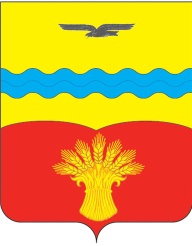 СОВЕТ ДЕПУТАТОВ   МУНИЦИПАЛЬНОГО  ОБРАЗОВАНИЯ СТАРОНИКОЛЬСКИЙ СЕЛЬСОВЕТКрасногвардейскОГО районА оренбургской ОБЛАСТИЧЕТВЕРТОГО  СОЗЫВАР Е Ш Е Н И Е 30 марта 2023 года                                                                                         № 26/1с. СтароникольскоеО внесении изменений в Устав муниципального образования Староникольский  сельсовет Красногвардейского района Оренбургской областиСогласно статье 44 Федерального закона от 06.10.2003 № 131-ФЗ «Об общих принципах организации местного самоуправления в Российской Федерации» и Федеральному закону от 21.07.2005 № 97-ФЗ «О государственной регистрации Уставов муниципальных образований», Совет депутатов муниципального образования Староникольский  сельсовет Красногвардейского района Оренбургской области решил:1. Внести изменения в Устав муниципального образования Староникольский  сельсовет Красногвардейского района Оренбургской области согласно приложению. 2. Главе муниципального образования Староникольский  сельсовет Красногвардейского района Оренбургской области  Ибадлаевой Лидии Ахматдулловне в установленном законом порядке представить на регистрацию необходимый пакет документов в Управление Министерства юстиции Российской Федерации по Оренбургской области в течение 15 дней с момента принятия решения о внесении изменений в Устав.3. Глава муниципального образования Староникольский сельсовет Красногвардейского района Оренбургской области Ибадлаева Лидия Ахматдулловна обязана обнародовать зарегистрированное решение о внесении изменений в устав муниципального образования в течение семи дней со дня поступления из Управления Министерства юстиции Российской Федерации по Оренбургской области уведомления о включении сведений об уставе муниципального образования, муниципальном правовом акте о внесении изменений в устав муниципального образования в государственный реестр уставов муниципальных образований Оренбургской области.4. Направить сведения об обнародовании решения о внесении изменений в Устав в Управление Министерства юстиции Российской Федерации по Оренбургской области в течении 10 дней после дня его обнародования.5. Настоящее решение вступает в силу после его государственной регистрации и обнародования. 6. Контроль за исполнением настоящего решения возложить на постоянную комиссию по вопросам социального развития, правопорядка и статуса депутата.Председатель Совета депутатов                                                          Н.С. Ковтун                             Глава сельсовета 						                          Л.А. ИбадлаеваРазослано: в дело, администрации района, отделу законодательства Оренбургской области, постоянной комиссии по вопросам социального развития, правопорядка и статуса депутатов, старостам сел, для обнародования - 2 экз., прокурору района.Приложение к решению Совета депутатовмуниципального образования Староникольский  сельсовет Красногвардейского районаОренбургской областиот   30 марта  2023 года № 26/1 Изменения, вносимые в Устав муниципального образования Староникольский  сельсовет Красногвардейского района Оренбургской области1.Статью 41 части 1 дополнить пунктом следующего содержания:12) Приобретения им статуса иностранного агента2. В статье 46а) часть 4 изложить в новой редакции: 4. Муниципальные нормативные правовые акты сельсовета, затрагивающие права, свободы и обязанности человека и гражданина, устанавливающие правовой статус организаций, учредителем которых выступает муниципальное образование, а также соглашения, заключаемые между органами местного самоуправления, вступают в силу после дня их опубликование. Официальным опубликованием муниципального правового акта или соглашения, заключенного между органами местного самоуправления, считается первая публикация его полного текста в газете «Староникольский вестник». б) часть 6 изложить в новой редакции: 6. Опубликование муниципальных нормативных правовых актов органов местного самоуправления муниципального образования производится в течение 7 дней со дня принятия (издания) муниципального правового акта, если иное не предусмотрено федеральным и областным законодательством, правовыми актами органов местного самоуправления муниципального образования, самим муниципальным правовым актом.